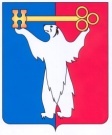 АДМИНИСТРАЦИЯ ГОРОДА НОРИЛЬСКАКРАСНОЯРСКОГО КРАЯПОСТАНОВЛЕНИЕ12.11.2015	                                        г. Норильск 				          №  547О внесении изменений в постановление Главы Администрации города Норильска 
от 23.09.2008 № 2027В целях урегулирования отдельных вопросов списания безнадежной к взысканию задолженности по неналоговым платежам в бюджет муниципального образования город Норильск,ПОСТАНОВЛЯЮ:Внести в Положение о порядке списания безнадежной к взысканию задолженности по неналоговым платежам в бюджет муниципального образования город Норильск, утвержденное постановлением Главы Администрации города Норильска от 23.09.2008 № 2027 (далее - Положение), следующие изменения:в абзаце пятом пункта 1.2 Положения слова «структурное подразделение, территориальный и отраслевой (функциональный) орган Администрации города Норильска» заменить словами «Администрация города Норильска (в том числе комиссии, рассматривающие дела об административных правонарушениях), ее структурные подразделения»;в пункте 2.3.1 Положения слова «- при невозможности реализации имущества должника доверительным управляющим, назначенным органом опеки и попечительства» исключить;пункт 3.2 Положения изложить в следующей редакции:«3.2. В случае невозможности предоставления документов, указанных в абзаце третьем пункта 3.1 настоящего Положения, в связи с их уничтожением муниципальным учреждением предоставляется акт, подтверждающий уничтожение указанных документов.Требование настоящего пункта применяется в отношении дебиторской задолженности, возникшей до 31.12.2010.»;пункт 3.2 Положения считать пунктом 3.3 Положения.2. Опубликовать настоящее постановление в газете «Заполярная правда» и разместить его на официальном сайте муниципального образования город Норильск.И.о. Руководителя Администрации города Норильска                            А.П. Митленко